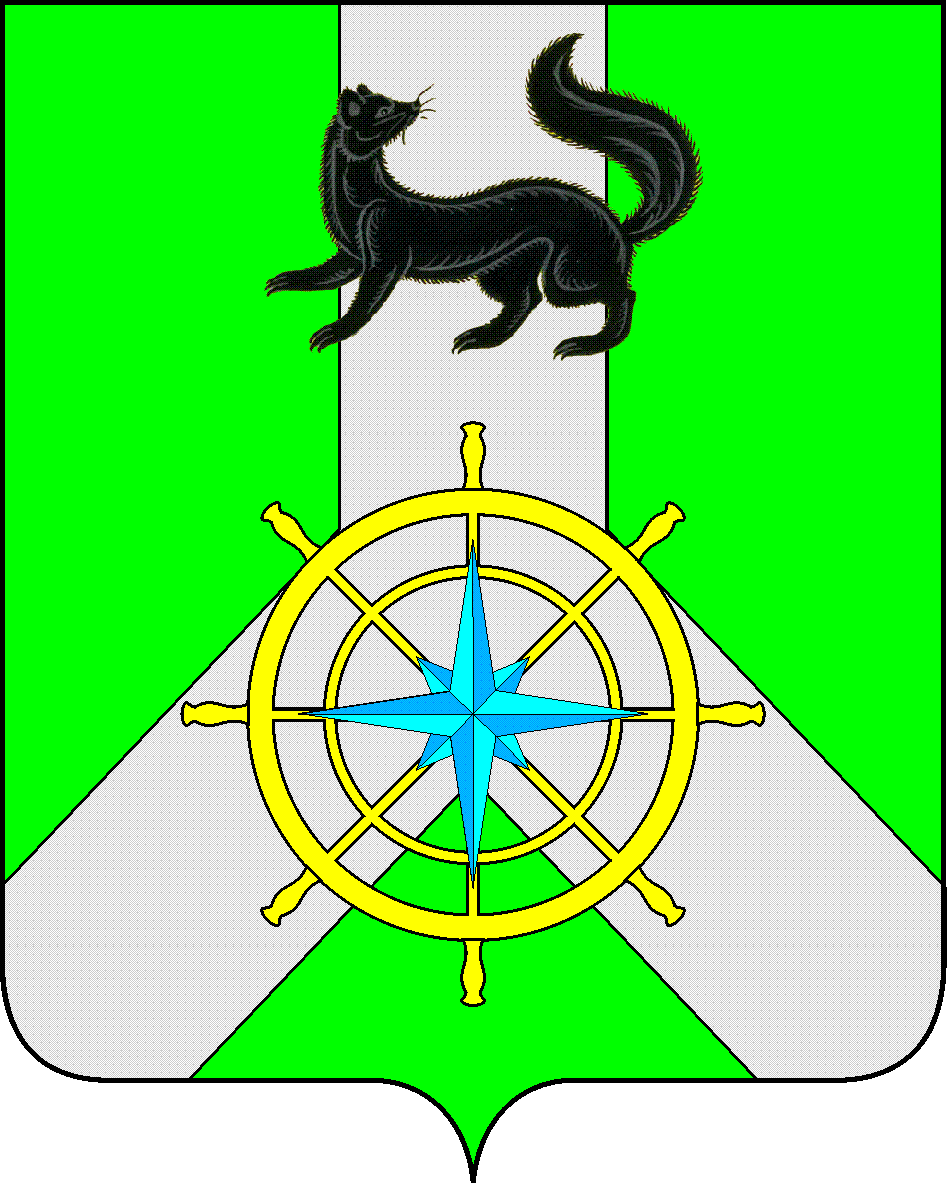 Р О С С И Й С К А Я   Ф Е Д Е Р А Ц И ЯИ Р К У Т С К А Я   О Б Л А С Т ЬК И Р Е Н С К И Й   М У Н И Ц И П А Л Ь Н Ы Й   Р А Й О НА Д М И Н И С Т Р А Ц И Я П О С Т А Н О В Л Е Н И ЕВ целях проведения мероприятий по предупреждению возникновения чрезвычайных ситуаций, обусловленных  паводковым и пожароопасным периодами 2015 года на территории Киренского района, в соответствии с Федеральными законами от 06.10.2003г. № 131-ФЗ «Об общих принципах организации местного самоуправления в Российской Федерации», от 21.12.1994г. № 68-ФЗ «О защите населения и территорий от чрезвычайных ситуаций природного и техногенного характера», ст. 43 Устава муниципального образования Киренский район,           П О С Т А Н О В Л Я Ю:I. В подготовительный и паводковый период:1. Директору Киренской зональной гидро - метеорологической обсерватории (Ануфриенко М.А.):- принять исчерпывающие меры по обеспечению надежной и устойчивой работы гидрологических постов на территории Киренского района;- обеспечить прогностической и фактической информацией об обстановке на реках района межведомственный оперативный штаб и единую дежурно-диспетчерскую службу (ЕДДС) администрации Киренского муниципального района.Срок исполнения: в паводковый период.2.Главам муниципальных образований Киренского района:- привести в соответствие с требованиями законодательства РФ нормативно-правовую документацию по подготовке к паводковому периоду.  Срок исполнения: до 01.04.2015г.- уточнить схемы экстренного оповещения населения в случаях ЧС;- установить в общественных местах населенных пунктов простейшие системы звукового оповещения (ревун, сирена);- провести тренировки по экстренному оповещению населения;- проинформировать население попадающих в зоны подтопления о порядке действий в чрезвычайных ситуациях (СМИ, памятки и.т.д.);- подготовить списки населения (до каждого человека), попадающих в зоны подтопления; - подготовить списки населения, планируемые к заблаговременной эвакуации; - подготовить к работе пункты временного размещения населения (ПВР) для приема пострадавшего населения из зон возможного подтопления; - провести работу по заключению договоров с торгующими организациями на возмездной основе,  по приобретению продуктов питания, товаров первой необходимости, вещевого имущества, бутилированной воды на случаи возникновения чрезвычайных ситуаций в паводковый период и закрепить за пунктами временного размещения населения (ПВР);- провести работу по заключению договоров на возмездной основе  с руководителями организаций - владельцами автомобильного транспорта, для привлечения к эвакуационным мероприятиям и закрепить за пунктами временного размещения населения (ПВР);- провести работу по заключению договоров на безвозмездной основе с владельцами маломерных судов, для доставки продуктов питания, топлива, питьевой воды, теплой одежды;- отработать маршруты эвакуации населения (по улично) до пунктов временного размещения населения (ПВР);- произвести запас материального имущества на случай ЧС;- произвести запас ГСМ на случай ЧС; - взять на контроль обеспеченность ФАП достаточным объемом медикаментов;  - произвести обследование берегоукрепительных сооружений (защитных дамб), провести необходимый объем работ по приведению данных объектов в готовность к применению по назначению;- в районах возможного подтопления провести мероприятия по очистке септиков;- подготовить места сосредоточения домашнего скота;- подготовить резервные источники эл. энергии для подключения таксофонов;- провести профилактические мероприятия по недопущению выхода и выезда на лед в потенциально опасных местах.   Срок исполнения: согласно плана мероприятий по подготовке к паводковому периоду.- назначить ответственных лиц из состава сотрудников администраций, для несения дежурств  в паводковый период.Срок исполнения: к началу паводкового периода.- инициировать создание эвакуационных и противопаводковых комиссий в организациях расположенных на подведомственных территориях;- истребовать представление в администрации поселений нормативно-правовых актов о создании вышеуказанных комиссий организациями с поимёнными списками;Срок исполнения: к 01.04.2015 года.- предоставить в КЧС и ОПБ района через отдел ГОЧС комитета по имуществу и ЖКХ администрации района - сводную информацию по созданию эвакуационных и противопаводковых комиссий организациями на подведомственных территориях. Срок исполнения: к 01.04.2015 года.3. Главам муниципальных образований Киренского района - Криволукского МО, Киренского МО, Алексеевского МО, Алымовского МО, Юбилейнинского МО, Коршуновского МО:- организовать дополнительные пункты гидрологического наблюдения, за ледовой обстановкой и прохождением ледохода в населенных пунктах: - Кривая Лука, Кривошапкино, Алексеевск, Банщиково, Чечуйск, Коршуново назначить ответственных лиц по наблюдению и информированию ЕДДС администрации Киренского района об изменениях обстановки на реке Лена.Срок исполнения: к началу паводкового периода.- нормативно-правовой акт об организации пунктов гидрологического наблюдения и о назначении ответственных лиц предоставить в КЧС и ОПБ района через отдел ГОЧС комитета по имуществу и ЖКХ администрации района.Срок исполнения: 20.04.2015 года.4. Главам муниципальных образований Киренского района – Алексеевского МО, Алымовского МО, Петропавловского МО, Юбилейнинского МО, Киренского МО:- подготовить и обозначить вертолетные площадки в целях проведения эвакуационных мероприятий на территориях населенных пунктов подверженных подтоплению Срок исполнения: 15.04.2015г.5. Службам Гражданской обороны Киренского района:5.1 Противопожарная служба (ПЧ № 39 по г.Киренск – Малков Д.А.): – обеспечить противопожарное прикрытие населенных пунктов г.Киренска и Киренского района, согласно своих полномочий.Срок исполнения: постоянно5.2 Служба охраны общественного порядка (межмуниципальный отдел  МВД России «Киренский» - Рогачков С.А., линейный пункт полиции в речном порту г.Киренска,  Восточно-Сибирского линейного управления МВД России на транспорте - Замарацкий С. Г., линейный пункт  полиции в аэропорту г.Киренска, Восточно-Сибирского линейного управления МВД России на транспорте. Оболкин А. А.): – обеспечить поддержание правопорядка на территории Киренского района.Срок исполнения: постоянноМежмуниципальный отдел  МВД России «Киренский» - Рогачков С.А- спланировать нахождение сотрудников МО МВД России «Киренский» в населенных пунктах Киренского района, подверженных подтоплению: Макарово, Змеиново, Алексеевск, Банщиково, Алымовка, Чечуйск, Петропавловск, Сполошино, Коршуново в составе оперативных групп Главного управления МЧС России по Иркутской области.Срок исполнения: к началу паводкового периода.5.3 Служба связи и оповещения (Киренский линейно-технический цех филиала Усть-Кутского ЦТ ОАО «Ростелеком» - Кузаков Д.Б.):- подготовить   радиоузел для эфирного радиовещания «Радио-Россия» на волне 101,9 мГц, в целях информирования населения. Срок исполнения: к началу паводкового периода.- подготовить предложения и предоставить информацию в КЧС и ОПБ района, через отдел ГОЧС комитета по имуществу и ЖКХ администрации района, по повышению стабильности передачи сигнала по сети интернет для системы экстренного оповещения населения, установленного на территории Киренского городского поселения.Срок исполнения: 01.03.2015г.5.4 Служба энергетики и светомаскировки (филиала «Облкоммунэнерго» «Киренские электрические сети» Перфильев В.И., «РЭС-3» - «Северные  электрические сети» Шинкоренко А.Д., ООО ТЭК «Киренскэнергосервис» Корзенников А.И.):- провести мероприятия по подготовке аварийных бригад к ликвидации ЧС, обусловленных весенним паводком.Срок исполнения: к началу паводкового периода.5.5 Медицинская служба: (ОГБУЗ «Киренская ЦРБ» - Михайлов А.С.):- обеспечить готовность подразделений к приему пострадавшего населения и произвести запас лекарственных препаратов в ФАП района.Срок исполнения:  к началу паводкового периода.Совместно с главами МО:- провести мероприятия по обеспечению пунктов временного размещения (ПВР) медицинским персоналом, в случае эвакуации населения из подтопляемых мест. Срок исполнения:  в паводковый период.- подготовить к/места к размещению в стационаре микрорайона Мельничный заблаговременно эвакуируемого населения из подтопляемых населенных пунктов района.Срок исполнения:  до 15.04.2015г.5.6 Дорожная служба (ведущий эксперт Усть-Кутского отдела по инспектированию автодорог дирекции автомобильных дорого Иркутской области Лыков И.Г.):- вести контроль за участками автодорог, мостами  Киренского района попадающих в зоны подтопления и проведению аварийно-восстановительных работ.Срок исполнения: в паводковый период. 5.7 Транспортная служба (администрация Киренского муниципального района – Вытовтова О.А.):- осуществлять контроль за заключением договоров на возмездной основе  с руководителями транспортных организаций главами муниципальных образований Киренского района, для привлечение к эвакуационным мероприятиям.Срок исполнения: 15.04.2015г.5.8 Эпидемиологическая служба (территориальный отдел Роспотребнадзора по Киренскому району Петренко Н.В.): - провести мероприятия по обследованию мест проживания населения, подверженных подтоплению в паводковый период, с целью выявления нарушения Федерального закона от 30.03.1999 года № 52-ФЗ «О санитарно-эпидемиологическом благополучии населения»;- информацию по проведенным мероприятиям предоставить в комиссию по ЧС и ОПБ района через отдел ГОЧС комитета по имуществу и ЖКХ администрации Киренского муниципального района.Срок исполнения:15.04.2015г.6. Руководителям организаций и учреждений: - создать противопаводковые и эвакуационные комиссии на подведомственных объектах,  состав комиссий утвердить нормативно-правовым актом;  Срок исполнения: 01.04.2015г.- провести необходимые мероприятия по подготовке к безаварийному пропуску паводковых вод, привести в готовность соответствующие силы и средства.Срок исполнения: 01.04.2015г.- организовать круглосуточное дежурство из числа ответственных должностных лиц.  Срок исполнения: с началом паводкового периода.- проверить готовность локальных систем экстренного оповещения (провести тренировки), для передачи информации и оповещения о предпосылках или о возникновении ЧС.Срок исполнения: 01.04.2015г.7. Владельцам ледовых переправ: - организовать ликвидацию ледовых переправ и транспортных коммуникаций.Срок исполнения:  в соответствии с регламентирующими нормативно-правовыми актами.8. Киренскому инспекторскому участку ГИМС  МЧС России по Иркутской области -Тирскому И.П.:- осуществить контроль по ликвидации ледовых переправ.Срок исполнения: в период ликвидации ледовых переправ.- провести необходимые мероприятия по подготовке к безаварийному пропуску паводковых вод, привести в готовность соответствующие силы и средства. Срок исполнения: к началу паводкового периода.9.Северному ПСО ОКГУ «Аварийно-спасательная служба Иркутской области» - Агафонову Г.Н..: - обеспечить готовность специальной техники, оборудования, снаряжения и личного состава к проведению поисково-спасательных и эвакуационных работ в паводковый период;-  подготовить специалистов - взрывотехников и обеспечить запас необходимого количества взрывчатых материалов для проведению превентивных мероприятий в период ледохода, в целях рыхления ледовых полей и предупреждению заторов на р.Лена;- подготовить временный склад хранения взрывчатых материалов, в соответствии с регламинтирующими нормативно-правовыми актами.Срок исполнения: к началу паводкового периода.10. Руководителям речных предприятий Киренского района:- подготовить суда на паводковый период, для проведения эвакуации из зон возможного подтопления.Срок исполнения: к началу паводкового периода.11.Директору филиала ООО «Аэропорт - Киренск» - Ботвину В.Н.:- обеспечить постоянную готовность взлетной – посадочной полосы  для осуществления эвакуационных мероприятий  и других работ в зонах возможного подтопления (затопления);- обеспечить запас ГСМ для проведения мероприятий в паводковый период.Срок исполнения: к началу паводкового периода.12.Руководителям предприятий, выделяемых автотранспорт в период эвакуации: - подготовить авто (авиа) транспорт, для осуществления эвакуационных мероприятий из зон возможного подтопления.Срок исполнения: к началу паводкового периода.13.Генеральному директору ООО УК «Энергия» - Черных Н.М.:- провести подготовительные мероприятия по безаварийному пропуску паводковых вод на объектах коммунальной инфраструктуры, подверженных подтоплению;- подготовить необходимый запас дезинфицирующих средств, для обеззараживания питьевой воды.Срок исполнения: 15.04.2015г.14. Управление образования администрации Киренского муниципального района  -Стрелкова Л.П.:- провести инструкторско-методические занятия с руководителями образовательных учреждений по действиям при возникновении ЧС, обусловленных весенним паводком;- уточнить планы эвакуации в образовательных учреждениях, подверженных подтоплению;- на уроках ОБЖ довести до учащихся образовательных учреждений правила поведения в паводковый период;- проработать вопрос организации безотрывного учебного процесса в паводковый период, с учетом заблаговременной эвакуации детей из подтопляемых населенных пунктов. Срок исполнения: до 01.04.2015г.15. Управление социальной защиты населения по Киренскому району – Таюрская А.В.:- подготовить и предоставить в комиссию по ЧС и ПБ администрации Киренского муниципального района, через отдел ГОЧС  администрации Киренского муниципального района список групп лиц планируемых к заблаговременной эвакуации из подтопляемых населенных пунктов, состоящих на учете.Срок исполнения: 01.04.2015г.- провести заблаговременную эвакуацию лиц нуждающихся в социальной защите, проживающих в местах подверженных подтоплению.Срок исполнения: до начала паводкового периода.- согласовать с главным врачом ОГБУЗ «Киренская ЦРБ» вопрос размещения групп лиц,  проживающих в местах подверженных подтоплению и нуждающихся в социальной защите.Срок исполнения: до начала паводкового периода.16. Киренская районная муниципальная аптека – Короткова О.И.    - произвести необходимый запас лекарственных средств на паводковый период.Срок исполнения:  до начала паводкового периода.17. Начальнику ОСП Киренский почтамт УФПС Иркутской области – филиала ФГУП «Почта России» - Ким Е.Ю.:- обеспечить необходимым количеством карт-оплаты для спутниковой связи КБ «Искра» населенные пункты Киренского района.Срок исполнения: до начала паводкового периода.18. Эвакуационной комиссии администрации Киренского района:- провести проверки готовности пунктов временного размещения граждан (ПВР) к применению по предназначению.Срок исполнения: согласно плана проверок ПВР.II. В подготовительный и пожароопасный период:1. Главам администраций городских и сельских поселений Киренского муниципального района:1.1 Разработать комплекс мер и издать соответствующие распорядительные документы по обеспечению пожарной безопасности на подведомственной территории в весенне-летний пожароопасный период, копии направить в КЧС и ОПБ района через отдел ГОЧС комитета по имуществу и ЖКХ администрации Киренского муниципального района. Срок исполнения: 20.04.2015 г.1.2 Переработать нормативно-правовые акты по обеспечению первичных мер пожарной безопасности в границах муниципальных образований, на основании ст. 14, 15, 16 Федерального законам от 6 октября 2003 года № 131-ФЗ «Об общих принципах организации местного самоуправления в Российской Федерации» в части выполнения мероприятий по обеспечению пожарной безопасности и защиты населения и территорий от чрезвычайных ситуаций. Данные постановления предоставить в  КЧС и ОПБ района через отдел ГОЧС комитета по имуществу и ЖКХ администрации Киренского муниципального района. Срок исполнения: 20.04.2015 г.1.3. Провести декадник по предупреждению пожаров, включающий проведение мероприятий по недопущению пожогов сухой травы, стерни, мусора и отходов производства на территории населённых пунктов, садово-дачных кооперативов, в лесах, с привлечением работников лесного хозяйства, жилищно-коммунальных служб, общественности, работников ПЧ № 39 г. Киренска « ГУ 14 ОФПС», отделения надзорной деятельности по Киренскому району, межмуниципального отдела МВД России «Киренский».Информацию о проведенных мероприятиях предоставить  в  КЧС и ОПБ района через отдел ГОЧС комитета по имуществу и ЖКХ администрации Киренского муниципального района.Срок исполнения: 25.04.2015 г.1.4. Провести заседания комиссий по ЧС и ОПБ, на которых рассмотреть вопросы по защите населенных пунктов от перехода лесных пожаров:- создать вокруг населенных пунктов и объектов, прилегающих к лесным массивам, минерализованные противопожарные полосы; - установить устойчивую связь между населёнными пунктами и ПЧ № 39 г. Киренска«ГУ 14 ОФПС»; - провести разъяснительную работу по вопросам предупреждения пожаров с наступлением пожароопасного периода.Протоколы заседаний КЧС и ОПБ муниципальных образований предоставить в КЧС и ОПБ района через отдел ГОЧС комитета по имуществу и ЖКХ администрации Киренского муниципального района. Срок исполнения: 01.05.2015 г.1.5. В населенных пунктах организовать сходы жителей для решения вопросов предупреждения пожаров и их тушения силами добровольной пожарной охраны. Срок исполнения: 01.05.2015 г.1.6. Обеспечить исправность систем наружного противопожарного водоснабжения, возможности забора воды пожарной и приспособленной техникой из водонапорных башен и открытых водоемов.Срок исполнения: 01.05.2015 г.1.7. Потребовать от руководителей подведомственных организаций и учреждений планы работ по мероприятиям в целях усиления пожарной безопасности в весенне-летний период.Срок исполнения: 01.05.2015 г.1.8. На закрепленных территориях организовать разъяснительную работу по предупреждению пожаров от пожога травы и неосторожного обращения с огнём.Срок исполнения: с началом пожароопасного периода.2. Рекомендовать руководителям организаций жилищно-коммунальной сферы:2.1  Обеспечить содержание подвалов и чердаков многоквартирных жилых домов в закрытом на замок состоянии.Срок исполнения: в течение пожароопасного периода.2.2  Провести проверку работоспособности пожарных гидрантов и других источников противопожарного водоснабжения, выявленные недостатки устранить. Указатели пожарных гидрантов (кранов) обновить согласно нормативным документам.Срок исполнения: 01.05.2015 г.2.3  Провести уборку подведомственных территорий и организовать вывоз сухого мусора с территорий населенных пунктов.Срок исполнения: 01.05.2015 г.3. Рекомендовать руководителям хозяйств, предприятий и организаций всех форм собственности, а также муниципальных учреждений:3.1. Разработать план мероприятий по усилению пожарной безопасности организаций в весенне-летний период. Срок исполнения: 01.05.2015 г.3.2. Осуществить страхование имущества от пожара.Срок исполнения: 01.05.2015 г.3.3. Провести инструктаж рабочих и служащих по мерам пожарной безопасности в весенне-летний период.Срок исполнения: 01.05.2015 г.3.4. Провести обучение работников, занятых на пожароопасных, взрывоопасных участках, задействованных на работах в лесной зоне, занятых при окрасочных, огневых и пожароопасных работах, мерам пожарной безопасности по программам пожарно-технического минимума.Срок исполнения: 15.04.2015 г.3.5. Провести проверку огнезащитной обработки стропильных конструкций кровель зданий (стоящих на балансе).Срок исполнения: до 01.05.2015 г.3.6. Запретить сжигание мусора, травы на прилегающей территории.Срок исполнения: в течение всего пожароопасного периода.3.7. Оборудовать в административных зданиях, уголки по пожарной безопасности с наглядной агитацией, вывесить знаки пожарной безопасности.      Срок исполнения: 01.05.2015 г.4. Начальнику Управления образования администрации Киренского муниципального района Стрелковой Л.П.:4.1. В курсе ОБЖ спланировать и провести занятия по действиям при пожаре и причинам их возникновения. Привлекать для проведения уроков сотрудников и работников Государственной противопожарной службы.Срок исполнения: до 01.05.2015 г.4.2. Организовать в учебных учреждениях из числа учащихся, дружины юных пожарных (ДЮП), провести совместно с ПЧ № 39 г.Киренска ГУ « 14 ОФПС», учебную демонстрацию боевых действий при тушении пожаров. Срок исполнения: в течение всего пожароопасного периода.4.3. Направить в КЧС и ОПБ района через отдел ГОЧС комитета по имуществу и ЖКХ администрации Киренского муниципального района распоряжения о назначении из числа педагогического персонала ответственных за сторожевую и пожарную охрану учреждений на 2015 г., с указанием телефонов. Срок исполнения: до 01.05.2015 г.4.4. Издать нормативно-правовой акт  по Управлению  образования,  с отражением вопросов по обеспечению соблюдения противопожарного режима в период организации летнего оздоровительного отдыха детей в оздоровительных лагерях и лагерях (детских площадках) дневного пребывания детей при школах.Срок исполнения: до 01.05.2015 г.4.5. Обновить в зданиях образовательных учреждений, уголки по пожарной безопасности с наглядной агитацией. Срок исполнения: до 01.05.2015 г.5. Начальнику ОНД по Киренскому району УНД ГУ МЧС России по Иркутской области Гладилину Е.В. и  начальнику ПЧ № 39 г.Киренск ( ГУ 14 ОФПС по Иркутской области) Малкову Д.А.:5.1.Организовать рейдовые проверки соблюдения требований пожарной безопасности в жилом секторе  и объектах различных  форм собственности.Срок исполнения: в течение пожароопасного периода.5.2. Организовать выступления инспекторского состава в коллективах, детских учреждениях, СМИ о мерах по предупреждению пожаров и обучению населения правилами пожарной безопасности.Срок исполнения:  в течение пожароопасного периода.5.3. Усилить требования к руководителям всех уровней и гражданам, не выполняющим требования пожарной безопасности (вплоть до временной приостановки деятельности), в том числе усилить меры административного взыскания к виновным в возникновении пожаров лицам. Срок исполнения: в течение всего пожароопасного периода.6. Начальнику территориального отдела управления Агентства лесного хозяйства по Киренскому району Ковадло А.А.:6.1. Провести проверку арендаторов лесных участков по вопросу готовности сил и средств к пожароопасному периоду. Принять исчерпывающие меры административного воздействия к нарушителям, вплоть до временной приостановки деятельности, как отдельных участков, так и организаций в целом.  Информацию по нарушениям противопожарного режима (в случае введения) и ППБ в данных организациях направлять незамедлительно в Прокуратуру Киренского района.Срок исполнения: в соответствии с графиком проверок. 7. Начальнику ОГАУ «Киренский лесхоз» Загорулько А.А.:7.1. Подготовить имеющиеся силы и средства к пожароопасному периоду.Срок исполнения:  к началу пожароопасного периода.8. Начальнику отделения авиабазы охраны лесов Киренского района  Михееву А.А.:8.1. Подготовить имеющиеся силы и средства к пожароопасному периоду.8.2. Совместно с авиакомпанией, привлекаемой для проведения лесопожарных мероприятий,  продолжить работу по решению вопроса базирования авиабортов в аэропорту г.Киренска.Срок исполнения:  к началу пожароопасного периода.9. Начальнику межмуниципального отдела МВД России «Киренский» Рогачкову С.А.:9.1. Создать передвижные оперативные группы, в целях  проведения мероприятий по патрулированию территории Киренского района в весенне-летний пожароопасный период. Информацию о составе оперативных групп, с привлекаемой техникой предоставить в КЧС и ОПБ района, через отдел ГОЧС комитета по имуществу и ЖКХ администрации района.Срок исполнения: 01.05.2015г.9.2. Пресекать нарушения правил пожарной безопасности и передавать материалы по нарушениям в отдел надзорной деятельности  по Киренскому району.Срок исполнения: в течение пожароопасного периода.III.  Контроль за исполнением настоящего Постановления возложить на заместителя мэра – председателя комитета по имуществу и ЖКХ администрации Киренского муниципального района Вициамова А.В.IV. Настоящее постановление разместить на официальном сайте администрации Киренского муниципального района: http:kirenskrn.irkobl.ru. V.     Настоящее  постановление вступает в силу с момента его подписания. Мэр района                                                                                                К.В. Свистелин                                                                                          Согласовано:Заместитель мэра – председатель комитета по имуществу и ЖКХ администрацииКиренского муниципального района                                                    А.В. ВициамовОтдел по правовым вопросам и муниципальным услугам администрации Киренского муниципального района                                                                          М.В. ТетеринаПодготовил:Заведующий отделом ГОЧС, ЕДДС администрации Киренского муниципального районаЗалуцкий Е.В. тел. 4-30-87Лист рассылкиОтдел ГОЧС администрации Киренского района16 февраля 2015 г.№ 128г.КиренскО подготовке к паводковому и пожароопасному периодам 2015 года